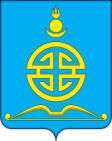 АДМИНИСТРАЦИЯГОРОДСКОГО ОКРУГА «ПОСЕЛОК АГИНСКОЕ»ПОСТАНОВЛЕНИЕ30 ноября 2020 года									№ 590 О внесении изменений в муниципальную программу программы «Развитие физической культуры и спорта в городском округе «Поселок Агинское» на 2020 год»В соответствии с Федеральным законом от 06 октября 2003 года № 131-ФЗ «Об общих принципах организации местного самоуправления в Российской Федерации», Уставом городского округа «Поселок Агинское», в целях эффективного освоения средств бюджета городского округа «Поселок Агинское», администрация городского округа «Поселок Агинское»                  ПОСТАНОВЛЯЕТ:1. Внести в муниципальную программу «Развитие физической культуры и спорта в городском округе «Поселок Агинское» на 2020 год», утвержденную постановлением администрации городского округа «Поселок Агинское» от 30.10.2019 г. № 537 следующие изменения:1.1. в паспорте муниципальной программы строку 8 изложить в следующей редакции:1.2. Раздел 7 «Обоснование ресурсного обеспечения Программы» изложить в следующей редакции: Финансирование мероприятий Программы осуществляется из средств бюджета городского округа «Поселок Агинское» и составляет 200 000,00 рублей.          1.3. Приложение изложить в следующей редакции:«Перечень основных мероприятий Программы» являются следующие:2. Опубликовать настоящее Постановление на сайте городского округа «Поселок Агинское» в информационно-телекоммуникационной сети «Интернет» - www.go-aginskoe.ru.3. Контроль за исполнением настоящего Постановления возложить на заместителя Главы городского округа «Поселок Агинское», начальника Управления социальных и жилищных вопросов Скороход Л.Ю.И.о. Главы городского округа «Поселок Агинское»		Е.В. РинчиновФинансовое обеспечение ПрограммыОбщий объем финансирования Программы составляет  200,0 тыс. руб., в том числе:- из местного бюджета – 200,0 тыс.руб.№п/пМероприятияСрок   
выполнения
Источники   
финансирования
Объемы        
финансирования,   
      тыс. руб.Исполнители, перечень  организаций, участвующих в реализации основных 
мероприятий1234561Традиционная зимняя спартакиада среди организаций и учреждений городского округа «Поселок Агинское»январь - мартМБ21,0Управление социальных и жилищных вопросов, МУ ДО ДЮСШ ГО «Поселок Агинское»2Участие команды городского округа «Поселок Агинское» на спортивных мероприятиях окружного, межмуниципального, регионального, всероссийского уровня. январь - декабрьМБ53,8Управление социальных и жилищных вопросов, МУ ДО ДЮСШ ГО «Поселок Агинское»3Проведение рождественского турнира городского округа «Поселок Агинское» по хоккею среди школьниковфевральМБ5,0Управление социальных и жилищных вопросов, МУ ДО ДЮСШ ГО «Поселок Агинское»4Открытое первенство городского округа «Поселок Агинское» по хоккею с шайбой «Кубок Главы городского округа «Поселок Агинское»февральМБ8,0Управление социальных и жилищных вопросов, МУ ДО ДЮСШ ГО «Поселок Агинское»5Турнир Агинского Бурятского округа по традиционным состязаниям «hээр шаалга» на призы Всебурятской газеты «Толон» посвященный празднованию СагаалганафевральМБ5,0Управление социальных и жилищных вопросов6Подготовка и участие команды городского округа «Поселок Агинское» в Чемпионате АБО на призы памяти героя Советского Союза Базара РинчинофевральМБ18,0Управление социальных и жилищных вопросов, МУ ДО ДЮСШ ГО «Поселок Агинское»7Проведение X открытого первенства городского округа «Поселок Агинское» по хоккею с шайбой среди школьников на призы памяти Героя России Алдара ЦыденжаповафевральМБ58,0Управление социальных и жилищных вопросов, МУ ДО ДЮСШ ГО «Поселок Агинское»8Открытое первенство городского округа «Поселок Агинское» по Русскому жимуфевраль МБ5,0Управление социальных и жилищных вопросов,  МУ ДО ДЮСШ ГО «Поселок Агинское»9Рождественский турнир городского округа «Поселок Агинское» по шахматамдекабрьМБ5,9Управление социальных и жилищных вопросов, МУ ДО Агинский ДДТУкрепление материальной базы для занятий физической культурой и спортомУкрепление материальной базы для занятий физической культурой и спортомУкрепление материальной базы для занятий физической культурой и спортомУкрепление материальной базы для занятий физической культурой и спортомУкрепление материальной базы для занятий физической культурой и спортомУкрепление материальной базы для занятий физической культурой и спортом10Приобретение спортивного инвентаря Приобретение спортивного инвентаря МБ20,3Управление социальных и жилищных вопросовВсего по программе (подпрограмме), в том числе: МБВсего по программе (подпрограмме), в том числе: МБМБ200,0Управление социальных и жилищных вопросов